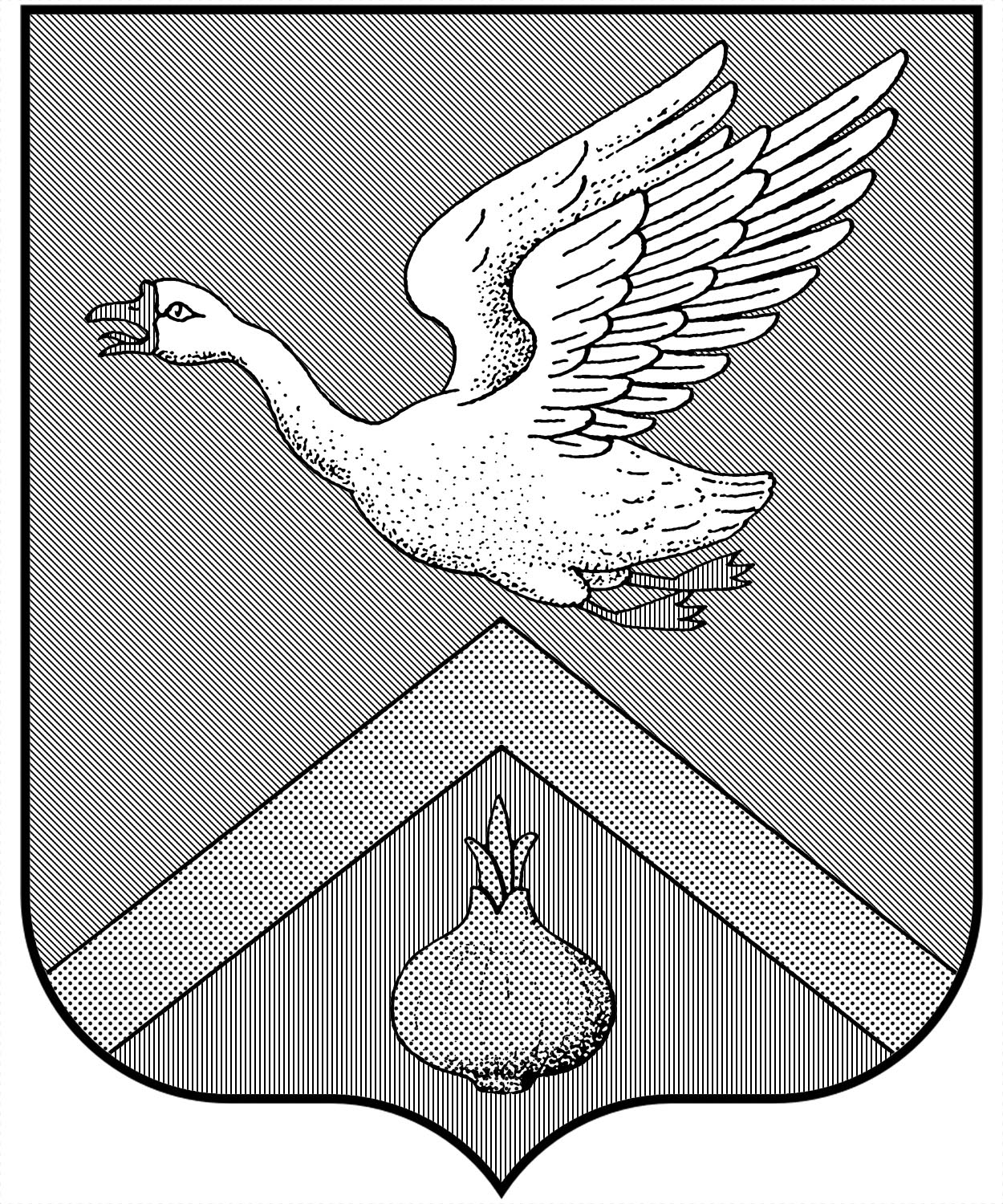 Администрация  Бебяевского  сельсоветаАрзамасского муниципального района Нижегородской областиПОСТАНОВЛЕНИЕОт 23.03.2021 год                                                 № 23О подготовке объектов, населенных пунктов  и жилищного фонда администрации Бебяевского сельсовета  к эксплуатации в условиях весенне-летнего пожароопасного периода 2021 года       В соответствии с Федеральным законом от 21.12.1994 № 69-ФЗ «О пожарной безопасности», Федеральным законом от 22.07.2008  №123-ФЗ «Технический регламент о требованиях пожарной безопасности»,  в целях предупреждения пожаров и обеспечения безопасности людей на территории Бебяевского сельсовета Арзамасского муниципального  района в весенне-летний пожароопасный период 2021 года:        1.Утвердить план мероприятий по обеспечению пожарной безопасности населенных пунктов, объектов и жилищного фонда Бебяевского сельсовета Арзамасского муниципального района в весенне-летний пожароопасный период 2021 года.       2. Утвердить состав межведомственной рабочей группы на весеннее - летний пожароопасный период 2021 года.       3. Продолжить работу по реализации положений Федерального закона от 6 мая 2011 года № 100-ФЗ «О добровольной пожарной охране» по вопросам создания, обеспечения деятельности подразделений добровольной пожарной охраны.        4. Запретить сжигание мусора и сухой травы на территориях населённых пунктов и вблизи населенных пунктов, а также стерни на полях.       5. В случае ухудшения обстановки с пожарами в поселениях ввести особый противопожарный режим с проведением комплекса дополнительных противопожарных мероприятий, в том числе ограничение пребывания граждан в лесах, торфяниках (въезд транспортных средств), разведения костров и проведения пожароопасных работ, организации патрулирования населенных пунктов силами местного населения и членами добровольных противопожарных формирований с первичными средствами пожаротушения, привлечением населения в помощь муниципальной и добровольной пожарной охране. Организовать доведение до населения информации о введении особого противопожарного режима.       6.В период высокой пожарной опасности (IV и V класс) перевести в режим повышенной готовности органы управления и силы районного звена территориальной подсистемы единой государственной системы предупреждения и ликвидации чрезвычайных ситуаций.       7.Организовать экстренное оповещение населения при угрозе
распространения природных пожаров на территорию населенных пунктов Бебяевского сельсовета , а также при возникновении пожаров в населенных пунктах.       8. Обеспечить размещение настоящего постановления на официальном сайте администрации Бебяевского сельсовета Арзамасского муниципального района Нижегородской области.       6. Контроль за исполнением настоящего постановления возложить на заместителя главы администрации Герасимова С.А.Глава администрации                                                                                С.Н.ЧижоваУтвержденпостановлением администрации Бебяевского сельсовета Арзамасского муниципального районаНижегородской областиот 23.03..2021г  № 23План мероприятий по обеспечению пожарной безопасности населенных пунктов, объектов и жилищного фонда Бебяевского сельсовета Арзамасского муниципального района в весенне-летний пожароопасный период 2021 годаУтвержденпостановлением администрацииБебяевского сельсовета Арзамасского муниципального районаНижегородской области23.03.2021г  № 23Составмежведомственной рабочей группы Бебяевского сельсовета  Арзамасского муниципального района на пожароопасный период 2021 года№ п/пНаименование мероприятийОтветственный за выполнениеСрок выполнения1.       Организовать и провести комплексные проверки соответствия требованиям пожарной безопасности территорий населенных пунктов и организаций, обратив особое внимание на очистку территорий от сухой растительности и мусора, наличие и приспособленность подъездов, проездов, водоисточников для целей пожаротушения, возможность использования имеющейся водовозной и землеройной техники.Заместитель главы  администрации Бебяевского сельсовета        до08.04.20212.Рассмотреть вопросы подготовки к весенне-летнему пожароопасному периоду на заседаниях комиссии по предупреждению и ликвидации чрезвычайных ситуаций и обеспечению пожарной безопасности. Проинформировать комиссию по предупреждению и ликвидации чрезвычайных ситуаций и обеспечению пожарной безопасности Арзамасского муниципального района о проведенной работе и принятых мерах.Заместитель главы  администрации Бебяевского сельсовета до08.04.20213.Провести смотры всей пожарной и водоподающей техники. Принять меры по приведению пожарной техники, приспособленной (переоборудованной)  для целей пожаротушения в исправное состояние, обеспечению ее горюче-смазочными материалами и огнетушащими веществами, организации при ней круглосуточного дежурства водителей и пожарных. Закрепить за каждой пожарной мотопомпой мотористов и определить порядок доставки мотопомп к месту пожара.Проверить техническое состояние первичных средств пожаротушения и связи в населённых пунктах и организацияхЗаместитель главы  администрации Бебяевского сельсовета до 20.04.20214.Выполнить устройство противопожарных  минерализованных полос, исключающие возможность распространения огня на населенные пунктыЗаместитель главы  администрации Бебяевского сельсовета        до20.04.20215.Организовать на территориях населённых пунктов оборудование уголков на противопожарную  тематикуЗаместитель главы  администрации Бебяевского сельсовета до 08.04.20216.Провести смотр пожарной техники. Принять меры по приведению имеющейся техники для целей пожаротушения в исправное состояние. Обеспечить ее ГСМ и необходимым оборудованиемРуководители организаций(по согласованию)до 20.04.20217.Подготовить и утвердить паспорта готовности населенных пунктов к пожароопасному периодуЗаместитель главы  администрации Бебяевского сельсовета до 27.04.20218Организовать и провести проверку технического состояния противопожарного водоснабжения на территориях населенных пунктов и организаций. Принять меры по организации своевременного ремонта и обслуживания водозаборов, артезианских скважин, пожарных гидрантов, водонапорных башен, очистке водоемов, приспособленных для целей пожаротушения, обеспечению подъездов к ним и оборудованию площадками (пирсами) для установки пожарной техники.Заместитель главы  администрации Бебяевского сельсовета МБУ «МПО Арзамасского района»(по согласованию)до 20.05.20219.Принять меры по ремонту неисправных пожарных гидрантов, очистке водоемов, приспособленных для целей пожаротушенияЗаместитель главы  администрации Бебяевского сельсовета руководители организаций (по согласованию)до 20.05.202110.Обеспечить подъезды к водоемам с твердым покрытием и оборудовать площади  для пожарной техникиЗаместитель главы  администрации Бебяевского сельсовета до 20.05.202111.Провести инструктаж, обучение населения правилам пожарной безопасности  и пользования  первичными средствами пожаротушенияЗаместитель главы  администрации Бебяевского сельсовета, руководители организаций(по согласованию) апрель12.Провести разъяснительную работу с населением по недопущению сжигание мусора и сухой травы на территории и вблизи населенных пунктов, а также стерни на поляхЗаместитель главы  администрации Бебяевского сельсовета апрель, май13.Во всех населенных пунктах установить сигналы громкого боя для оповещения населения о пожареЗаместитель главы  администрации Бебяевского сельсовета апрель14.Организовать освещение вопросов пожарной безопасности жилищного фонда и населенных пунктов на официальном сайте администрации Бебяевского сельсоветаЗаместитель главы  администрации Бебяевского сельсовета постоянно15.Организовать пожарно-профилактическую работу в местах проживания социально-неблагополучных гражданЗаместитель главы  администрации Бебяевского сельсовета ОМВД России по Арзамасскому району (по согласованию),ОНД и ПР по г.Арзамасу и Арзамасскому району (по согласованию),ГКУ «Управление социальной защиты Арзамасского района»(по согласованию)постоянно№п/пДолжность в составе межведомственной рабочей группыШтатная должностьФ.И.О.Руководитель межведомственной рабочей группыглава администрации Бебяевского сельсовета  Арзамасского муниципального районаЧижова Светлана НиколаевнаЗаместитель руководителя межведомственной рабочей группыЗаместитель главы  Бебяевского сельсовета Арзамасского муниципального районаГерасимов Сергей АлексеевичЧлен группыНачальник ОМВД России по Арзамасскому району(по согласованию)Капустин Михаил ВладимировичЧлен группыНачальник отдела надзорной деятельности и профилактической работы по г. Арзамасу и Арзамасскому району  (по согласованию)Блинохватов Василий ВикторовичЧлен группыДиректор МКУ «Местная пожарная охрана Арзамасского района»(по согласованию)АндроновВладимир Борисович